RESUME Full Name	: S. Sai Kumar 						Mobile No:7702479397									Whats app: 7993571909Summary: Post graduate of dynamic, committed, self-motivated individual having excellent knowledge and skills in translation, Editing, Reviewing, Transcription, Life Sciences translation, Subtitling. Language Pairs:English to Telugu Hindi to Telugu Native language:TeluguWork Experience: Working in this field since past 18 years. Working with 18 Reputed National & International Translation Agencies. Various Individual clients & NGOs.Domains of expertise: Medical, Legal, Marketing , Digital Marketing, Localization, Science & Technology, General, IT, Medical, Pharmaceutical, Life Sciences.Worked and working localization jobs of Amzan & Google; Translations from English to telugu and Hindi to telugu has done for 9 mobile apps; translated various user manuals (about 2 lakh words.Abilities: Can work in TTF and Unicode fonts as per the requirement of the client. Lightning fast service with 100% of guaranteed satisfaction.Available 24/7 on mobile phone & email Committed to meet the deadlines of the client. Academic Profile: MCA (Master’s Degree in Communication & JournalismM.A (Political Science) Software Skills:Software Package	: MS Office, Pagemaker, Photoshope, and could also work with Clients’ customized software Operating system	: Windows 7.Personal Details :			Name:		SSV Kumar		Date of Birth:	11 – 09 – 1965		Nationality:	Indian		Address:	4-35-85, Kukatpally, Hyderabad-500072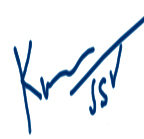 Date: 11-02-2019							Signature: